Publicado en Valencia el 22/09/2020 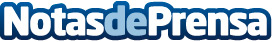 La empresa Valenciana Ágran lanza PhycotecLa empresa Valenciana Ágran lanza Phycotec. La primera línea de fertilizantes sostenibles que re-activa los cultivosDatos de contacto:Ágran (+34) 960 117 913Nota de prensa publicada en: https://www.notasdeprensa.es/la-empresa-valenciana-agran-lanza-phycotec_1 Categorias: Industria Alimentaria Sostenibilidad http://www.notasdeprensa.es